Housing assistance Australian state/territory code (ASGC 2001) NExported from METEOR(AIHW's Metadata Online Registry)© Australian Institute of Health and Welfare 2024This product, excluding the AIHW logo, Commonwealth Coat of Arms and any material owned by a third party or protected by a trademark, has been released under a Creative Commons BY 4.0 (CC BY 4.0) licence. Excluded material owned by third parties may include, for example, design and layout, images obtained under licence from third parties and signatures. We have made all reasonable efforts to identify and label material owned by third parties.You may distribute, remix and build on this website’s material but must attribute the AIHW as the copyright holder, in line with our attribution policy. The full terms and conditions of this licence are available at https://creativecommons.org/licenses/by/4.0/.Enquiries relating to copyright should be addressed to info@aihw.gov.au.Enquiries or comments on the METEOR metadata or download should be directed to the METEOR team at meteor@aihw.gov.au.Housing assistance Australian state/territory code (ASGC 2001) NIdentifying and definitional attributesIdentifying and definitional attributesMetadata item type:Value DomainSynonymous names:State/Territory identifierMETEOR identifier:270573Registration status:Housing assistance, Superseded 03/08/2005Definition:The ASGC (2001) code set representing Australian states and territories.Context:This variable allows analysis by location in terms of states and territories. It also facilitates for follow-up if data queries arise that require clarification by a state/territory.Representational attributesRepresentational attributesRepresentational attributesClassification scheme:Australian Standard Geographical Classification 2001Australian Standard Geographical Classification 2001Representation class:CodeCodeData type:NumberNumberFormat:NNMaximum character length:11Collection and usage attributesCollection and usage attributesComments:The order presented here is the standard for the Australian Bureau of Statistics (ABS). Other organisations (including the Australian Institute of Health and Welfare) publish data in state order based on population (i.e. Western Australia before South Australia and Australian Capital Territory before Northern Territory). Irrespective of how the information is coded, conversion of the codes to the ABS standard must be possible.The coding and order of states/territories is different for the National Health Data Dictionary, and the Data Standardisation Project because the Data Standardisation Project uses the order used in the CSHA Performance Indicator manuals. This order used in the Data Standardisation Project is different from that used in the ABS Census 1996 Data Dictionary, in which South Australia and Western Australia are reversed.Source and reference attributesSource and reference attributesSubmitting organisation:Australian Institute of Health and Welfare
Origin:AIHW: National Health Data Dictionary Version 8.0, 1999AIHW: Data Standardisation Project for the development of a national unit record public housing data set, 1998ABS: Census Dictionary 1996Relational attributes Relational attributes Related metadata references:Has been superseded by Australian state/territory code N       Children and Families, Superseded 03/11/2021       Community Services (retired), Standard 03/08/2005       Early Childhood, Standard 21/05/2010       Health, Superseded 20/11/2019       Homelessness, Standard 01/05/2013       Housing assistance, Standard 03/08/2005       Indigenous, Superseded 14/07/2021       Youth Justice, Qualified 22/12/2022
Is re-engineered from  State/Territory identifier, version 1, DE, NHADD, NHDAMG,  Superseded 01/03/2005.pdf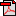  (15.4 KB)       No registration status